KUPNÍ SMLOUVAuzavřená na základě ust. §  následujících zákona č. 89/2012 Sb., občanského zákoníku (dále jen „občanský zákoník“)Smluvní strany Prodávající:Pavel ZatloukalSídlo:  Kamenná 219/59, 639 00 Brno IČO: 75803515 DIČ: CZ7408294465Bankovní spojení: č.ú. 670100-2208754820/6210 (mBank)Zapsaný v Živnostenském rejstříku m. Brna č.j. MMB/0369798/2011(dále jen prodávající)aKupující:Základní umělecká škola, Praha 8, Taussigova 1150, příspěvková organizaceSídlo: Taussigova 1150, 182 00 Praha 8IČO: 48132811 DIČ: CZ48132811Bankovní spojení: 162721660/0300zastoupená: Bc. Bedřichem Kameníkem, ředitelem školy(dále jen kupující)I.Předmět smlouvyProdávající se zavazuje dodat kupujícímu, níže uvedenou movitou věc -  hudební nástroj:fagot – FOX 680D (výrobce FOX Company, USA)Součástí zakázky je:2 esa zn. Fox  Pevné pouzdroHudební nástroj – fagot FOX 680D, v. č. 59323Kupující se zavazuje dodané zboží převzít a zaplatit za dodané zboží prodávajícímu dohodnutou kupní cenu.II.Kupní cena a platební podmínkyCelková kupní cena byla sjednána dohodou smluvních stran podle zák. 
č. 526/1990 Sb., o cenách ve znění pozdějších předpisů. Celková kupní cena činí 853.906,- Kč (slovy: osmsetpadesáttřitisícdevětsetšestkorunčeských) včetně DPH v zákonné výši 21%.Tato cena zahrnuje veškeré náklady spojené s předmětem smlouvy, tj. cenu zboží včetně cla, dodávku a dopravné do místa plnění. Tato kupní cena je konečná.Stane-li se prodávajícímu, že bude uveden v seznamu nespolehlivých plátců či uvede pro realizaci platby za plnění nespolehlivý účet dle zákona č. 235/2004 Sb. o dani z přidané hodnoty, souhlasí prodávající se zajištěním částky DPH přímo ve prospěch správce daně.Kupní cena je splatná na základě řádně vystaveného daňového dokladu prodávajícím po dodání movité věcí kupujícímu. Splatnost faktury bude 
14 dnů od data doručení kupujícímu.III.Doba a místo plněníProdávající se zavazuje dodat movitou věc uvedenou v bodu I. této smlouvy do 31. 7: 2019.Kupující je povinen prohlédnout movitou věc uvedenou v bodu I. této smlouvy při předání za účelem zjištění vad a ověření správného množství movitých věcí.Plnění předmětu smlouvy bude jednorázové a to předáním zboží dle předmětu smlouvy ve stanoveném termínu v dohodnutém místě plnění.Místem plnění je Základní umělecká škola, Taussigova 1150, 182 00 Praha 8.IV.Dodací podmínkyDodávka zboží bude provedena péčí prodávajícího v pracovních dnech pondělí až pátek v době od 08.00 do 16.00 hod. po předchozím projednání a odsouhlasení termínu a doby dodání zboží s kontaktní osobou kupujícího, a to nejméně 3 pracovní dny předem.Kontaktní osobou kupujícího je Bc. Bedřich Kameník, ředitel školy 
(tel. 603 740 111).V.Přechod vlastnictví a odpovědnost za škody na zbožíVlastnické právo ke zboží přechází na kupujícího okamžikem úplného zaplacení kupní ceny.Nebezpečí škody na zboží přechází z prodávajícího a kupujícího okamžikem předání zboží a podpisem dodacího listu prodávajícím 
a přejímajícím.VI.Záruka a reklamační podmínkyDélka záruční doby záruky za jakost dodaného zboží činí 24 měsíců ode dne převzetí movité věci kupujícím na konstrukční a materiálové vady hudebních nástrojů za podmínky, že způsob skladování a užívání odpovídá příslušným normám platným pro daný druh zboží.Reklamace se uplatňuje přejímkou zboží u prodávajícího bezodkladně po zjištění vady na zboží a nahlášením na tel. číslo: 722 720 840 nebo
 na e-mail: pavel@fagotovestrojky.cz a následně do 24 hodin zašlete prodávajícímu písemné oznámení o nahlášení závady.Prodávající zajišťuje servisní službu v době záruky 24 měsíců od data prodeje zboží a do 14 dní od nahlášení závady zajistí náhradní řešení po dobu nezbytné opravy.Pokud v záruční době bude na hudebních nástrojích zjištěna vada, kterou nelze odstranit do 30 dnů, prodávající zajistí do 1 měsíce od zjištění neodstranitelné vady dodání nového zboží stejného typu, které bude předem odborně vyzkoušeno zástupcem přejímajícího. Při mechanickém poškození či opravách bez vyrozumění a souhlasu prodávajícího se nárok na případné bezplatné garanční opravy ruší. Pokud kupující zjistí u nového nástroje nebo v průběhu záruční doby závadu danou výrobní nebo materiálovou chybou (např. optická nejednotnost, optické skvrny, odlupování pokovení, deformace, nepevnosti, funkční závadu apod.), obrátí se ihned přímo na prodejce. V případě výrobní závady bude samozřejmě nástroj bezplatně opraven, resp. vyměněn za nový, podle povahy závady. Na veškeré opravy má prodávající v tuzemsku smluvní opraváře. Vyžaduje-li kupující opravu přímo od zahraničního výrobce, není vždy v možnostech výrobce vyřídit reklamaci v době dané naší zákonnou normou (1 měsíc). Na mechanicky či chemicky poškozený nástroj (pádem, úderem, deformací, poškrábáním, kontaktem se žíravinami, používáním v agresivním prostředí apod.) se záruka nevztahuje. S nástrojem (pokud možno v originálním balení) zasílejte k opravě vždy kopii faktury. Je v zájmu kupujícího zásilku pro přepravu související s reklamací pojistit. Záruka se nevztahuje také na oxidace kovových částí vlivem ohmatání nebo změny teploty, poškození látkových ploch vlivem ohmatání, opotřebení potem a chemickým působením, porušením funkce neodborným zásahem nebo opravou, opotřebení a deformace korků nebo vady pružin.                                                               VII.Závěrečná ustanoveníSmlouva je vyhotovena ve dvou stejnopisech, kdy každý má právo originálu a každá ze smluvních stran obdržela po jednom výtisku smlouvy. Smlouva může být měněna či doplňována pouze písemnými, oboustranně dohodnutými, postupně číslovanými dodatky, které se tím stávají její nedílnou součástí.Smluvní strany vzájemně prohlašují, že smlouvu uzavřeli svobodně a vážně, že jim nejsou známy žádné skutečnosti, které by její uzavření vylučovaly, neuvedly se vzájemně v omyl a berou na vědomí, že v plném rozsahu nesou veškeré právní důsledky z vědomě nepravdivých jimi uvedených údajů. Smlouva nabývá platnosti a účinnosti dnem podpisu oběma smluvními stranami.Na důkaz souhlasu se zněním Smlouvy připojují smluvní strany svobodně a vážně svoje podpisy.Smluvní strany/strany dohody výslovně sjednávají, že uveřejnění této smlouvy/dohody/dodatku v registru smluv dle zákona č. 340/2015 Sb., o zvláštních podmínkách účinnosti některých smluv, uveřejňování těchto smluv a o registru smluv (zákon o registru smluv) zajistí Základní umělecká škola, Tausigova 1150, Praha 8.V Praze, dne: 23. října 2019		V Praze, dne: 23. října 2019Kupující:		Prodávající:ZUŠ, Praha 8, Taussigova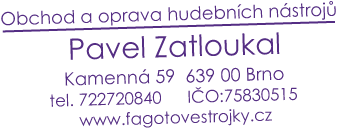 Bc. Bedřich Kameníkředitel školy